Чтение художественной литературыРассказ «Ласточка» Г. СнегирёвЛасточкаКак прилетят ласточки из-за моря домой, сразу начинают строить гнёзда.Лепят ласточки своё гнездо из речной глины и просто из грязи. С рассвета до вечера с щебетом летают ласточки, носят в клювиках глину и лепят, лепят — строят гнездо. Вот уж и готов глиняный шар под крышей сарая — ласточкино гнездо. Изнутри выстилает его ласточка мягкими травинками, конским волосом, пёрышками.Как выведутся птенцы, с утра до вечера летает ласточка над рекой и над полем, ловит насекомых, выкармливает птенчиков.Вырастут молодые ласточки и покинут гнездо, скоро пора в дальний путь собираться, за моря, в тёплые страны.Мы вам предлагаем пересказать рассказ по наводящим вопросам:Как называется рассказ?Откуда прилетают ласточки?Что начинают делать?Из чего строят ласточки гнездо?Чем выстилают гнездо ласточка?Чем кормят птенцов?Осенью куда улетают ласточки?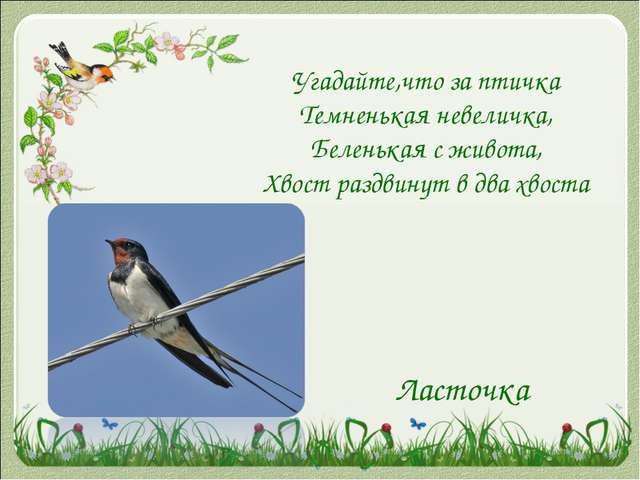 Игра «Летает не летает»Цель: Закрепление знаний детей о названиях перелётных птиц и их действий.Ведущий использует название известных перелётных птиц для ребёнка. Например: Соловей – ребёнок хлопает, медведь – ребёнок топает, Ласточка – ребёнок хлопает, дерево – ребёнок топает и т.д.